Article No __________________________Article Title: __________________________________________________________________________________________Instructions for the Peer Reviewer: For each criterion, please highlight or shade the box that best matches your judgment. Feel free to provide comments for each criterion. You also may provide additional comments for the author and/or editor at the end of the form. Please complete review within three weeks.RECOMMENDATION:  ACCEPT. The article is acceptable for publication. Minor corrections may need to be made.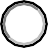   REVISE and RESUBMIT. The article is not acceptable as submitted. Encourage the author to revise and resubmit.  REJECT. The article does not merit publication.Additional Comments for the Author:Additional Comments for the Editor (will not be shared with the author):        Reviewer Name___________________________________________ Sig. ______________Email________________________ Phone No.______________________        Date ______________________________________________________________________________________________________________________________        Manuscript Title: _____________________________________________________________________________________________________________________